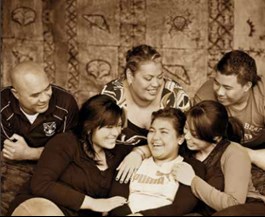 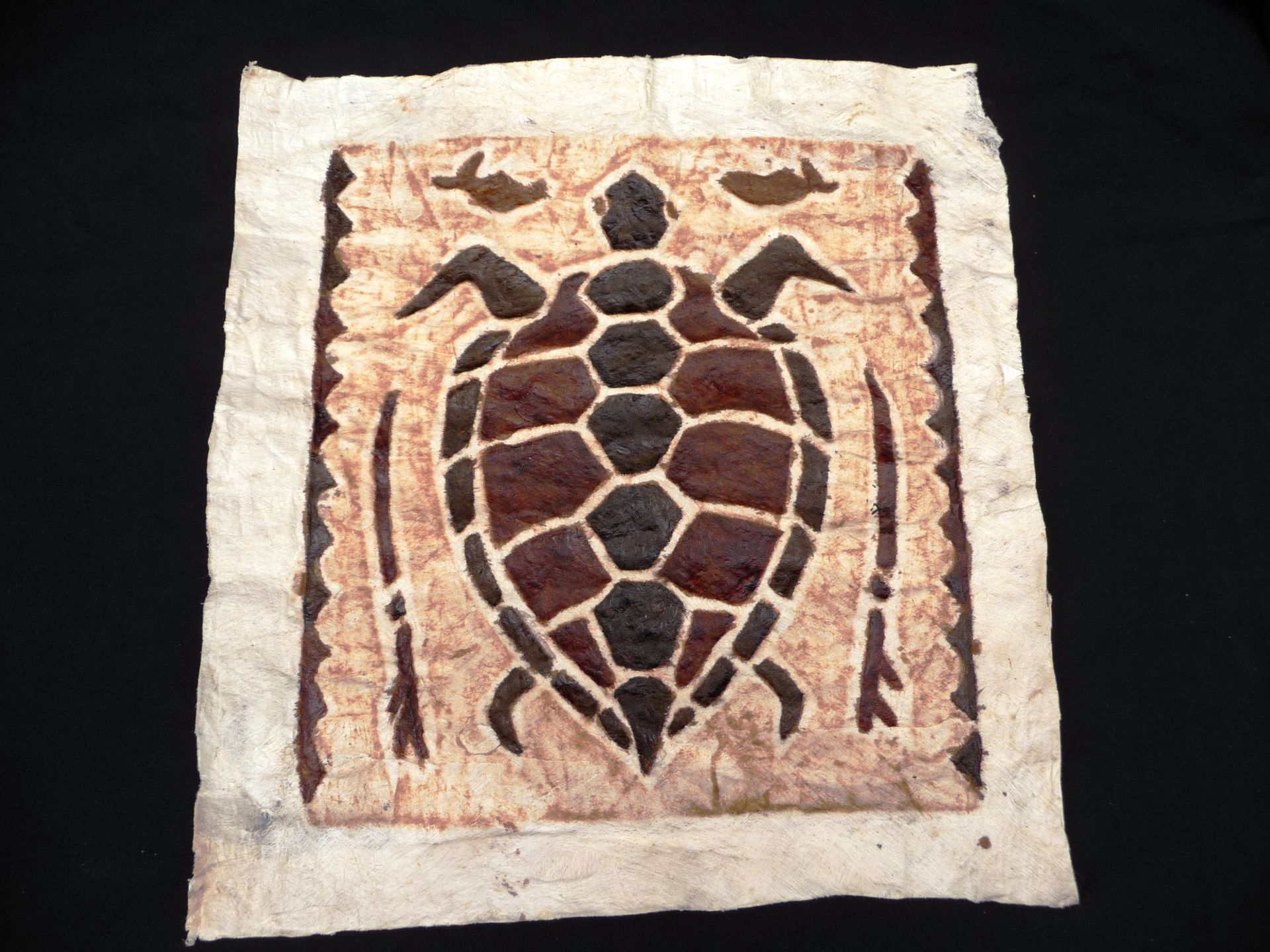 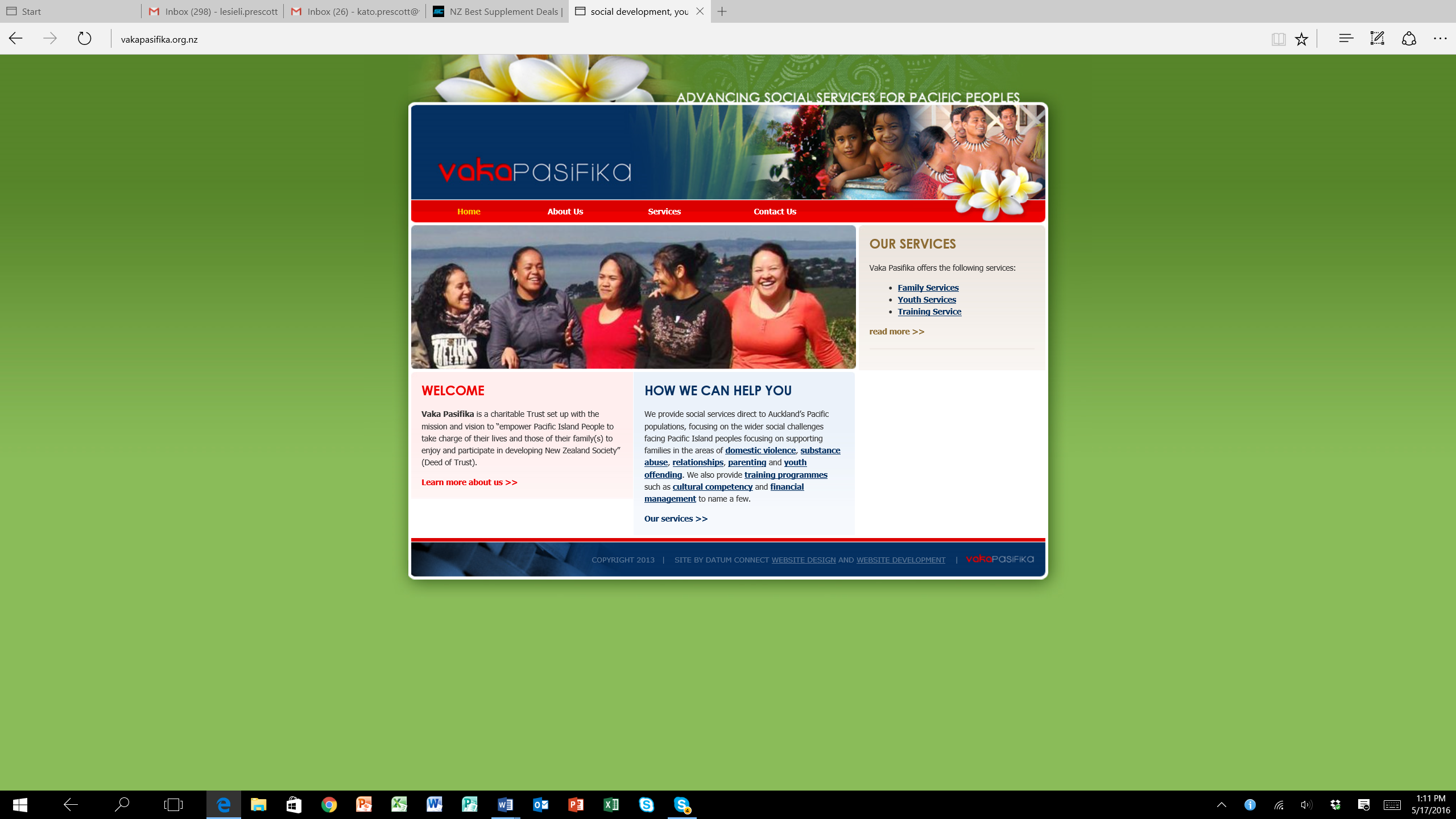 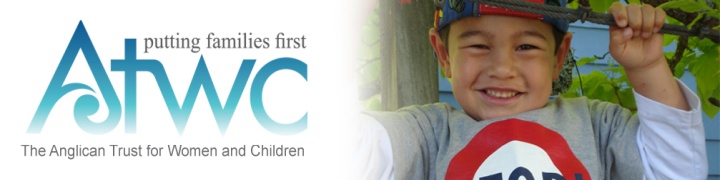 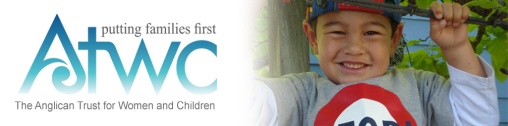                                                               Advancing Social Services for Pacific Peoples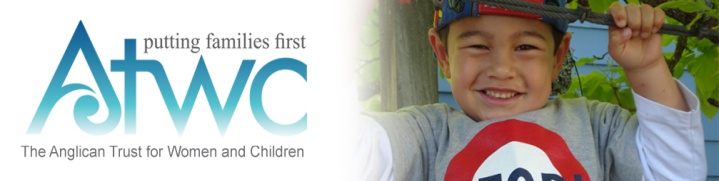 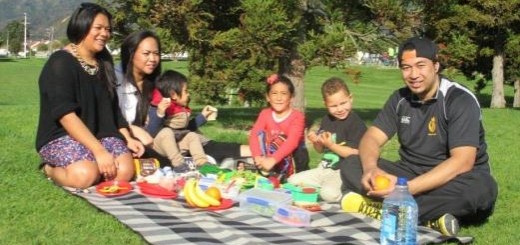 The To’a I loto Anger Management program is a twelve-week program working with Pacific men with dependents. The program aims to address violent behaviours towards their partners, children and/or others.To’a ‘I loto is specifically designed to cater to Pacific Island Men with anger issues. Topics delivered in our program is based on Identity, Family dynamics, Responsibility, Accountability and Assimilating to living in New Zealand. In addition, the program also covers the legal implications of their behaviour. Our 12-week group program is followed with a three month follow up to gage and support the men's progress. We believe that the content in our program as well as the 3-month follow up will encourage positive change for the participants and their families.Upon receiving the referral, the men will be contacted to complete an assessment.  The assessment is to ensure the men are in-line with the referral criteria, ensure the programme is a good fit for them and to flush out any issues that could get the way of their learning.A total of four evaluations will be conducted.  The initial evaluation will be based on their current level of understanding (this is done at the assessment phase). The second evaluation will be at the end of the twelve-week delivery period where the evaluation will gauge the participants progress/change from the initial evaluation. The third evaluation is the final evaluation for the participants which will be conducted at the end of the three month follow up. The fourth and final evaluation will be conducted with the partners of the participants to gauge whether the participants have made positive changes in their behaviour.Programme Details:Monday evenings – 2hour sessions7pm – 9pmLight refreshments providedPacific Facilitator with guest speakers.Venue – West Auckland and Upper HarbourDelivery mechanism:Role play (scenarios), Discussion, feedback/evaluation, face to face sessions, videos, guest speakers.To make a referral or any queries:Please email us on info@vakapasifika.org.nzOrPhone 02102900701